*As measured at the time of crushPicualExtra Virgin Olive OilIOO296                                           Country of Origin: Chile  Medium IntensityCrush Date: May 2023TASTING NOTES Our ever-popular medium intensity Chilean Picual displays sweet, fruity tropical with notes with ripe tomato and peach. Well balanced with some bitter chicory on the finish. *Biophenols: 376.31 ppm               FFA:  0.15Oleic Acid: 79.56                            Peroxide: 2.44DAGs: 97.7                                     *PPP: <0.7Squalene: 11,853.5                        A-Tocopherols: 212.8Smoke Point: 375 F*As measured at the time of crushSmoke Point: 375 F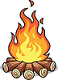 